Instructions for a No Sew T- Shirt BagIf you have an old t-shirt which you or another family member no longer need then here are the instructions for how you can use it to make a reusable bag without having to do any sewing. (Unless you want to of course!) 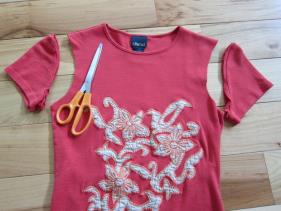 Step 1: Cut both sleeves off. (Remember to askan adult to help with the cutting as you will need sharp scissors.)Step 2: Cut Off the Neckline.                         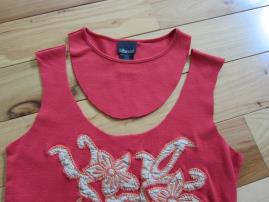 Note: If you do not want a fringe at the bottomof your bag then turn the t-shirt inside out atthis stage. Then after tying the fringe togetheryou can turn it back again so the fringe will be inside and out of sight.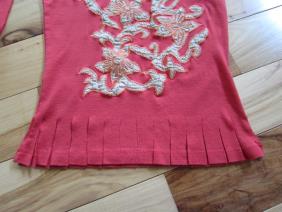 Step 3: Cut strips approximately 1 ½ - 2cm apart and 5-8cm long to make a fringe at the bottom of the t-shirt. Step 4: Tie the fringes together in pairs with a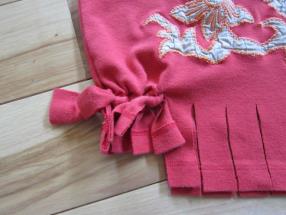 double knot. 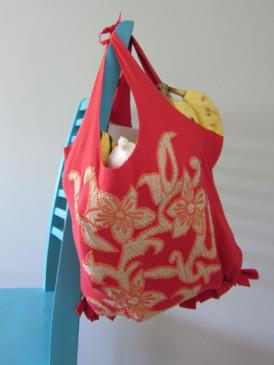 Step 5: Finish Your Bag.(If you enjoy sewing, you might like to add additional decorations!)